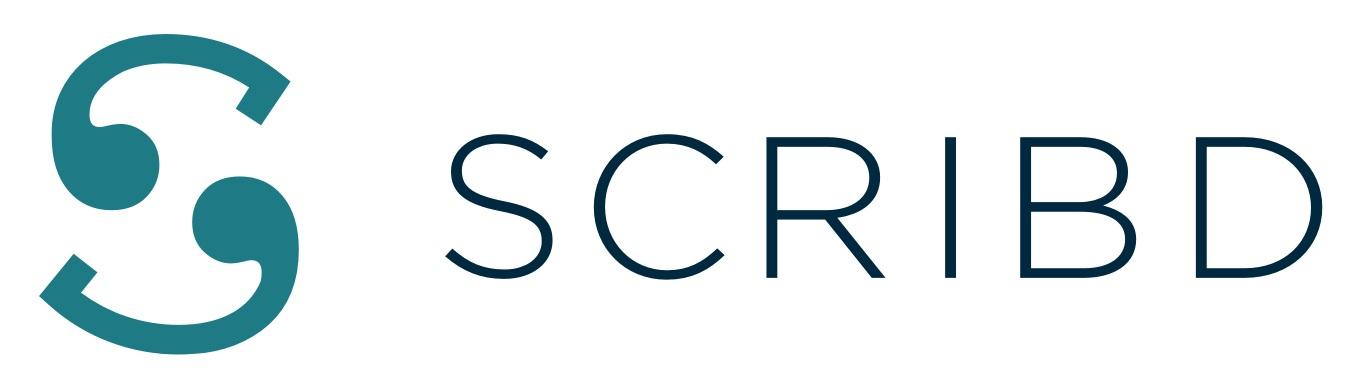 Scribd Audio presenta: Comedia, una versión moderna de la obra de Dante, narrada por José María de TaviraLa más aclamada traducción de Comedia también cuenta con la dirección de Miguel Santa Rita Sandoval para el sello Scribd Audio. Ciudad de México, 23 de marzo de 2022.- Scribd, servicio líder de suscripción de lectura que ofrece acceso instantáneo a los mejores audiolibros, ebooks, artículos de revistas, podcasts y más, le da nueva vida a un clásico de la literatura con su lanzamiento más reciente: Comedia. La obra maestra de Dante Alighieri adquiere una energía única que resulta musical, narrativa y, al mismo tiempo, ilustre, gracias a la poderosa narración del actor José María de Tavira y la dirección de Miguel Santa Rita Sandoval.Por primera vez, Scribd Audio alista una celebridad para la narración de uno de sus  audiolibros, basado en el clásico de Dante con la intachable traducción de la editorial Acantilado y José María Micó, quien, con su melódica interpretación, actualiza La Divina Comedia, y logra una experiencia inmejorable para las nuevas generaciones. La experiencia en audio invita al  oyente a explorar el universo de Dante, y a viajar por los reinos del poeta en tres libros: Infierno, Purgatorio y Paraíso.Esta pieza, ya reconocida por su valor literario, adquiere una inigualable vivacidad con esta narración profesional, que guía al oyente por las  aventuras del protagonista en cada cántico. Al igual que las interpretaciones modernas de obras clásicas en el cine, Scribd Audio creó una versión de La Divina Comedia que fusiona métodos de actuación y música contemporáneos, con el objetivo de modernizar el  impacto cultural de la obra. Y es que el audiolibro brinda una oportunidad única de explorar la mente del autor para quienes lo leen por primera vez, y para aquellos que quieren releer el texto de una manera nueva y poderosa.“Para dar vida a esta traducción única y contemporánea, la inspiración surgió de la narración de José María de Tavira y la dirección de Miguel Santa Rita Sandoval, las cuales ayudarán a nuestros lectores a experimentar la obra clásica de Dante de una manera completamente nueva”, dijo Javier Aceves “Baxter”, líder de contenido en español para Scribd. “Nuestros lectores en México, Latinoamérica y España pasaron innumerables horas con los audiolibros de Scribd Audio el año pasado. Estamos muy orgullosos y felices de ofrecerle esta nueva adaptación a nuestra comunidad ”. El programa en español de Scribd Audio se presentó por primera vez en 2021, fue curado para lectores en México, e incluye varios géneros y temas, entre ellos  crecimiento personal, negocios, ciencia y espiritualidad. También cuenta con una serie enfocada en la escritura de mujeres que destaca voces icónicas de la talla de Emma Reyes y bell hooks, y autoras promesa como Guadalupe Nettel y Jazmina Barrera. Scribd inició operaciones en México en octubre de 2019 y ofrece acceso a una amplia colección de episodios de podcasts, que son de gran interés para los oyentes de audiolibros.Durante el transcurso del año se publicará más información sobre los títulos de Scribd Audio en español.Acerca de ScribdScribd es la suscripción de lectura que ofrece acceso a los mejores ebooks, audiolibros, artículos de revistas, documentos y mucho más. El catálogo de Scribd incluye más de un millón de títulos de ebooks y audiolibros premium, incluidos más de 100.000 títulos en español.  Scribd está disponible a través de dispositivos iOS y Android, así como de navegadores web, y acoge a más de 100 millones de lectores en todo el mundo cada mes. Para más información, visita www.scribd.com y sigue a @ScribdMX en Instagram.Press contact:CONTACT			                                                                   	Rosa María Torres                                                                                    Another						          (55) 5453 8277			rosa.torres@another.co	